MATEMATYKA – JANINA WYSZKOWSKAKLASA 5A25.05.2020 r. – PONIEDZIAŁEK  TEMAT: Działania w zbiorze liczb całkowitych.Wydrukuj i wklej lub przepisz do zeszytu załączone zadania z rozwiązaniami: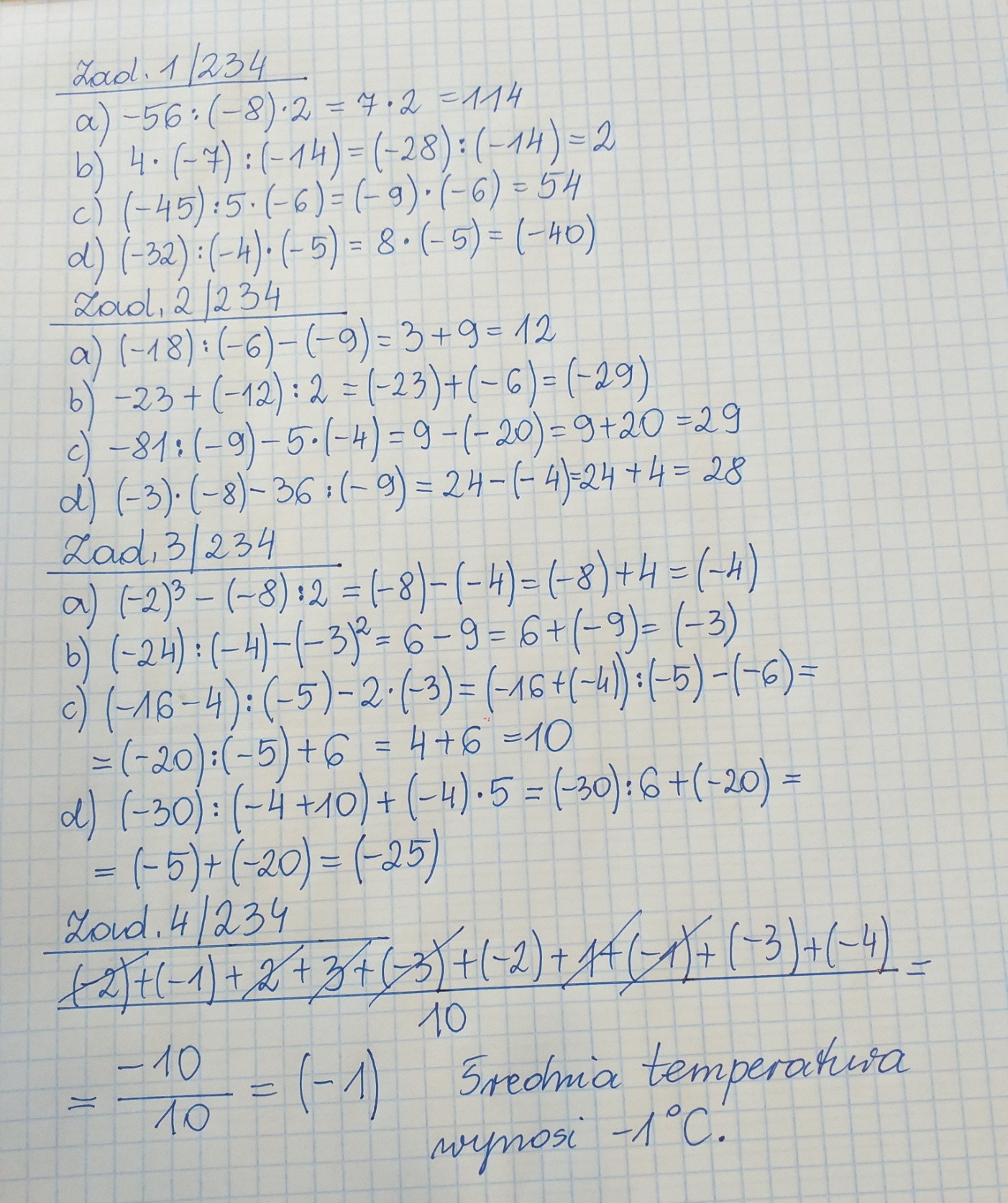 Do wykonania:Rozwiąż ćw. 2, 3, 4, 5 str. 11026.05.2020 r. – WTOREK  TEMAT: Sprawdzamy swoją wiedzę na temat liczb całkowitychRozwiąż w zeszycie zadania 8, 9 str. 23611,12 str. 23713, 14, 15 str. 238z Podsumowania działu.27.05.2020 r. – ŚRODA  TEMAT:   Prostopadłościany i sześciany.Obejrzyj na YouTube film https://www.youtube.com/watch?v=5h9CyxzieDkPrzepisz lub wydrukuj i wklej do zeszytu:Każdy prostopadłościan ma 8 wierzchołków, 6 ścian i 12 krawędzi. Każda ściana jest prostokątem.a – długość,   b – szerokość,   c – wysokość 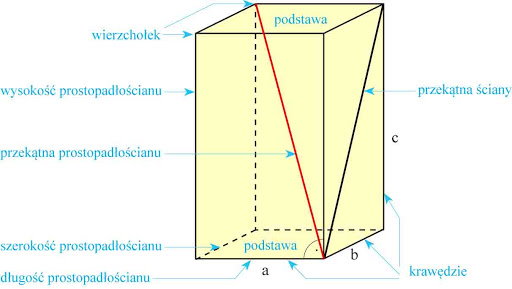 Wśród prostopadłościanów są takie, które mają wszystkie krawędzie równej długości – są to sześciany. Każdy sześcian ma 6 ścian, które są kwadratami. Tak jak prostopadłościan 
ma 8 wierzchołków, 6 ścian i 12 krawędzi. Wszystkie krawędzie sześcianu są jednakowej długości. 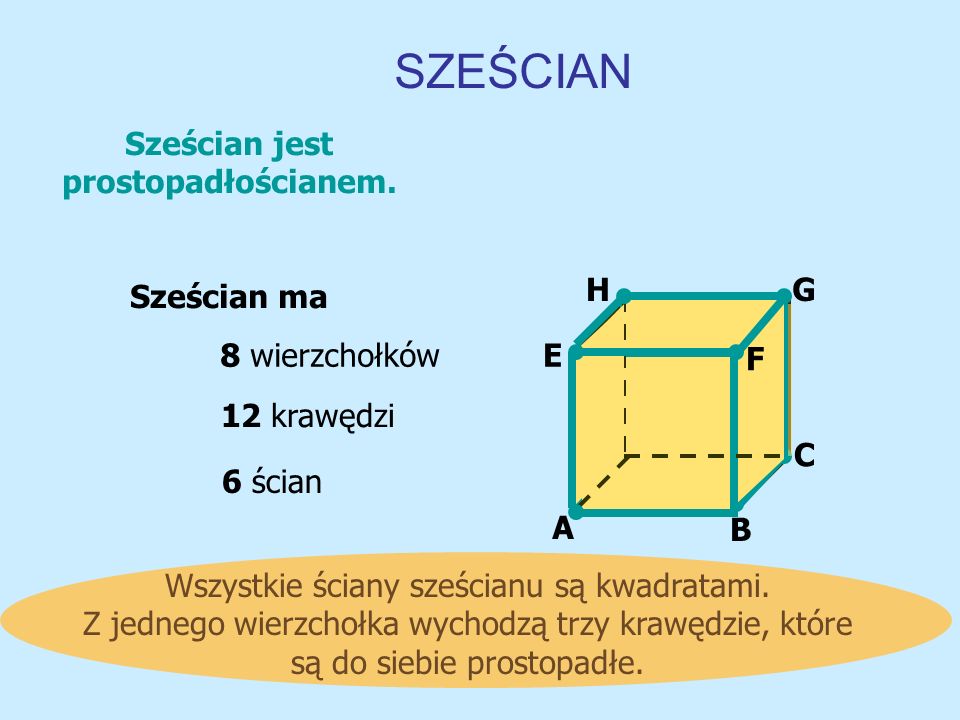 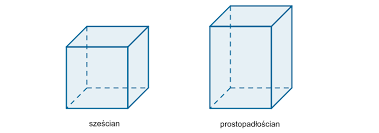 Wydrukuj i wklej lub przepisz do zeszytu załączone zadania z rozwiązaniami: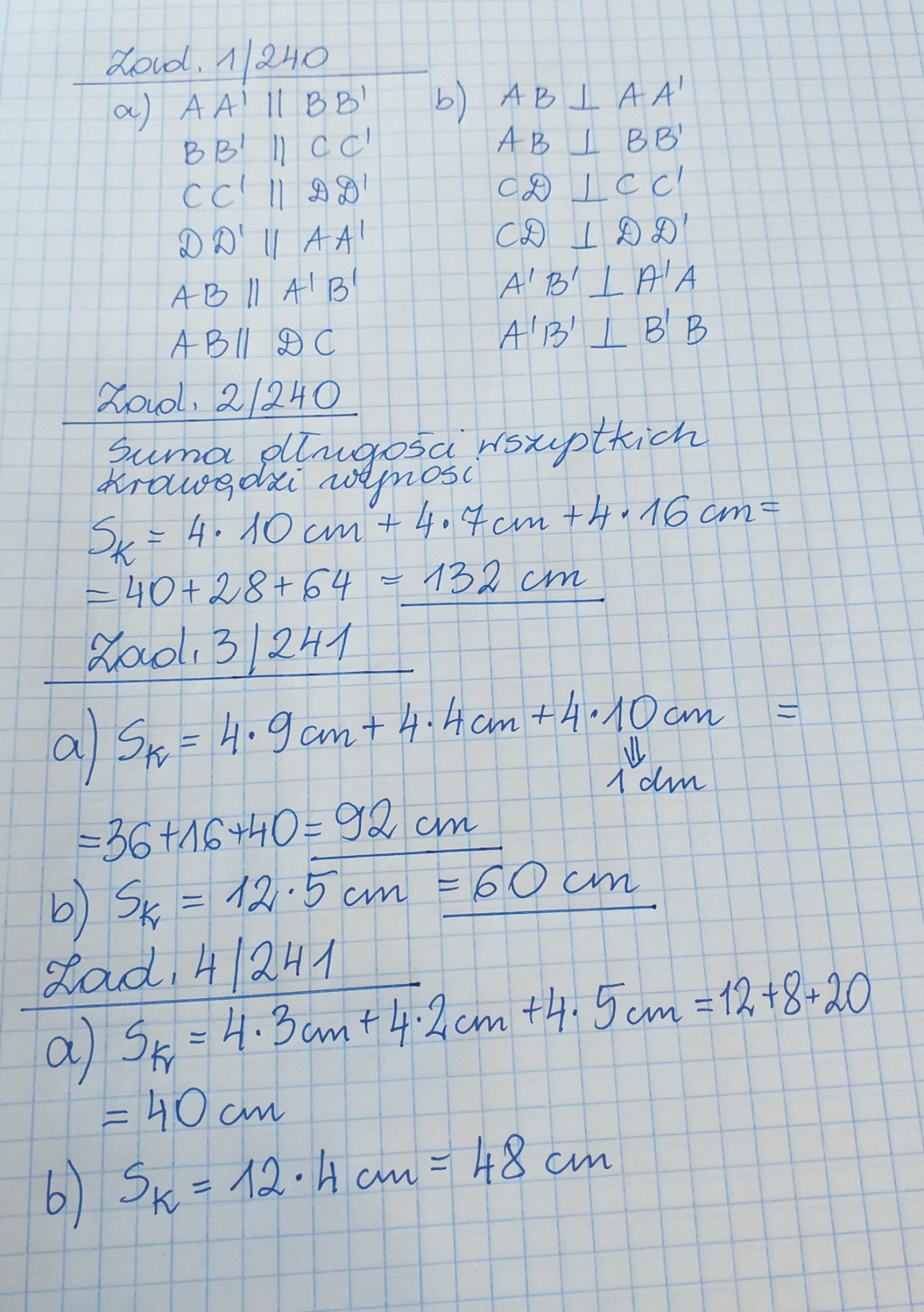 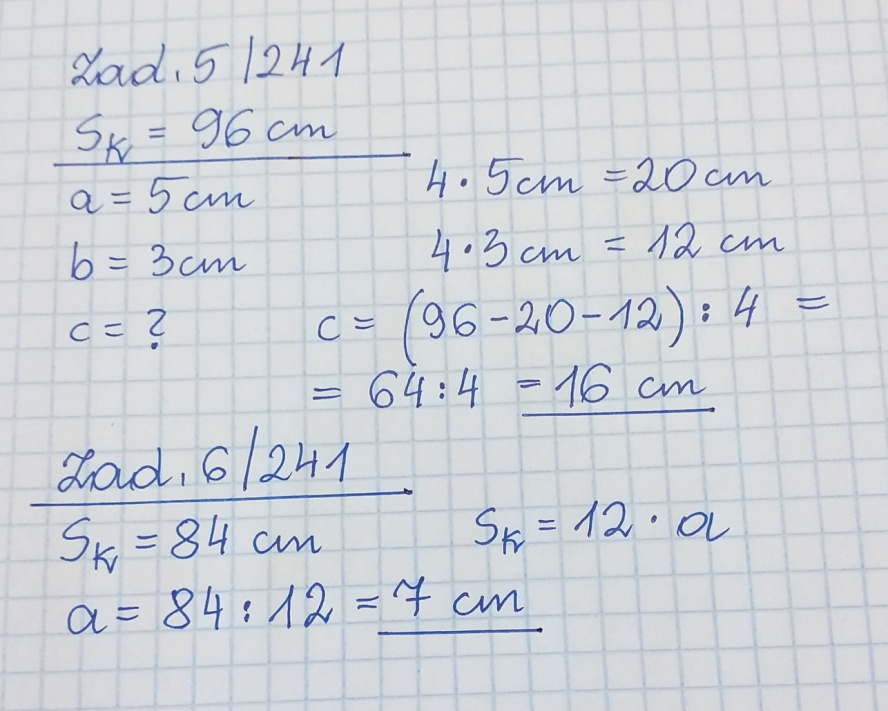 Do wykonania:Rozwiąż ćw. 1, 2, 3, 4, 5 str. 111 i 11229.05.2020 r. – PIĄTEK  TEMAT:Przykłady graniastosłupów prostych.Obejrzyj film:https://www.youtube.com/watch?v=VBBz7MpLEFA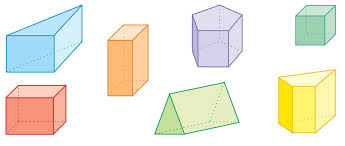 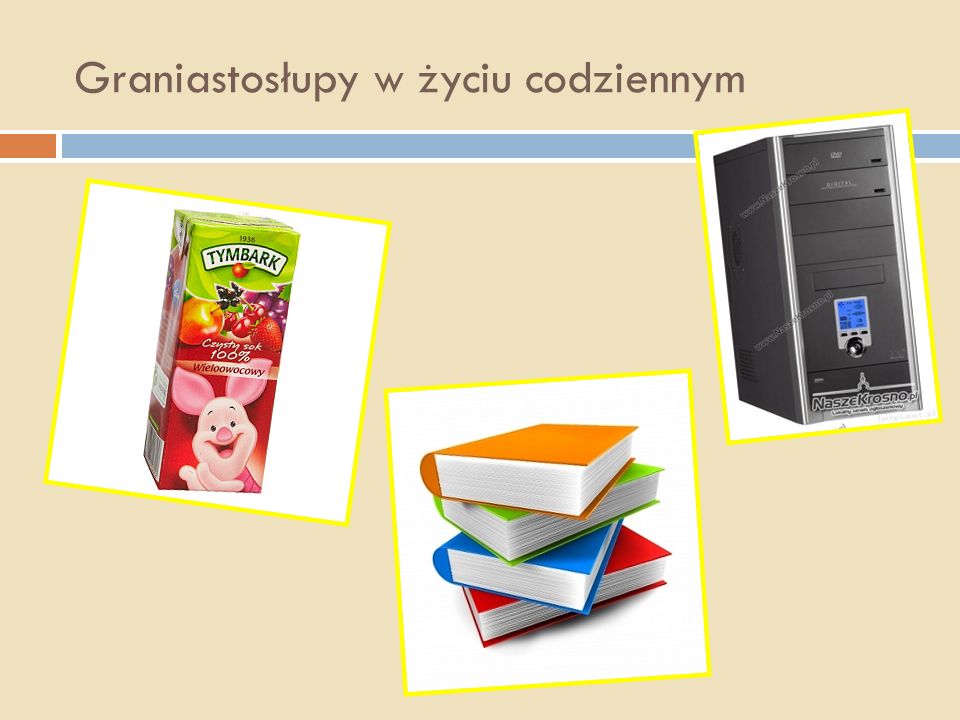 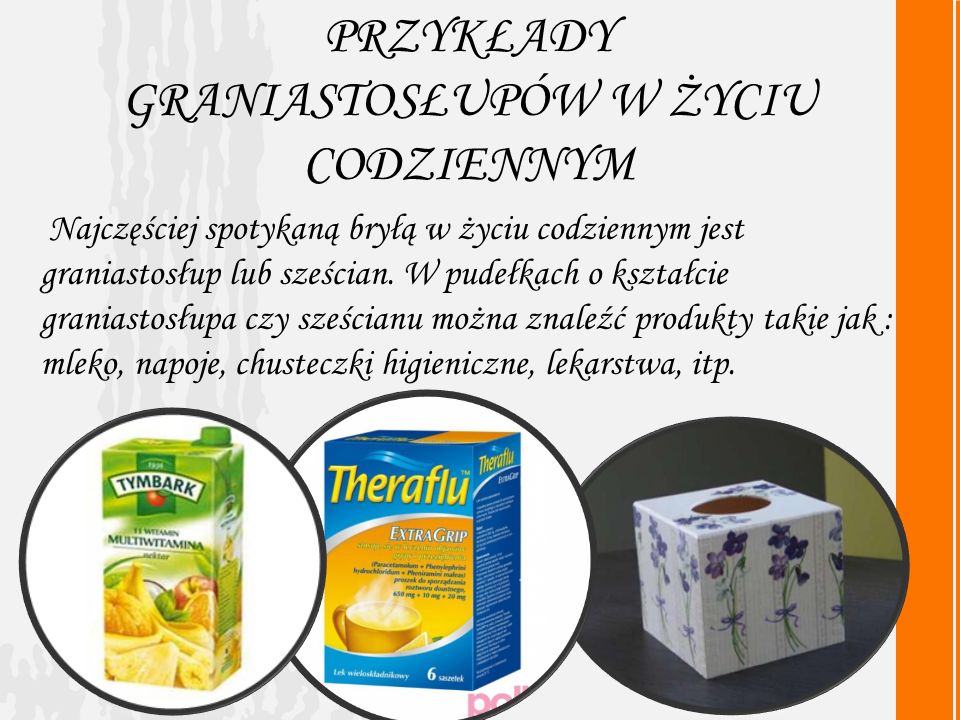 Przedmioty widoczne wyżej są figurami przestrzennymi. Można je też nazwać bryłami. 
Każda z tych figur przestrzennych ma kształt graniastosłupa prostego. Graniastosłup prosty ma 2 podstawy, które są jednakowymi wielokątami oraz ściany boczne będące prostokątami. Podstawy są do siebie równoległe, a ściany boczne są prostopadłe do podstaw. Liczba ścian bocznych graniastosłupa prostego zależy od tego, jaki wielokąt znajduje się w podstawie. Jeżeli podstawą graniastosłupa prostego jest trójkąt, graniastosłup nazywamy trójkątnym, jeśli czworokąt – nazywamy go graniastosłupem czworokątnym itd.  W graniastosłupie prostym wyróżniamy krawędzie boczne, krawędzie podstawy i wierzchołki. Każda krawędź boczna graniastosłupa prostego jest jego wysokością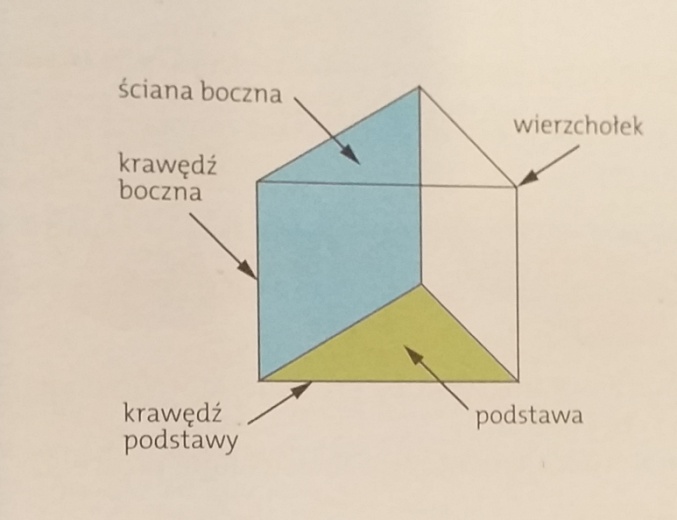 Wydrukuj i wklej lub przepisz do zeszytu załączone zadania z rozwiązaniami: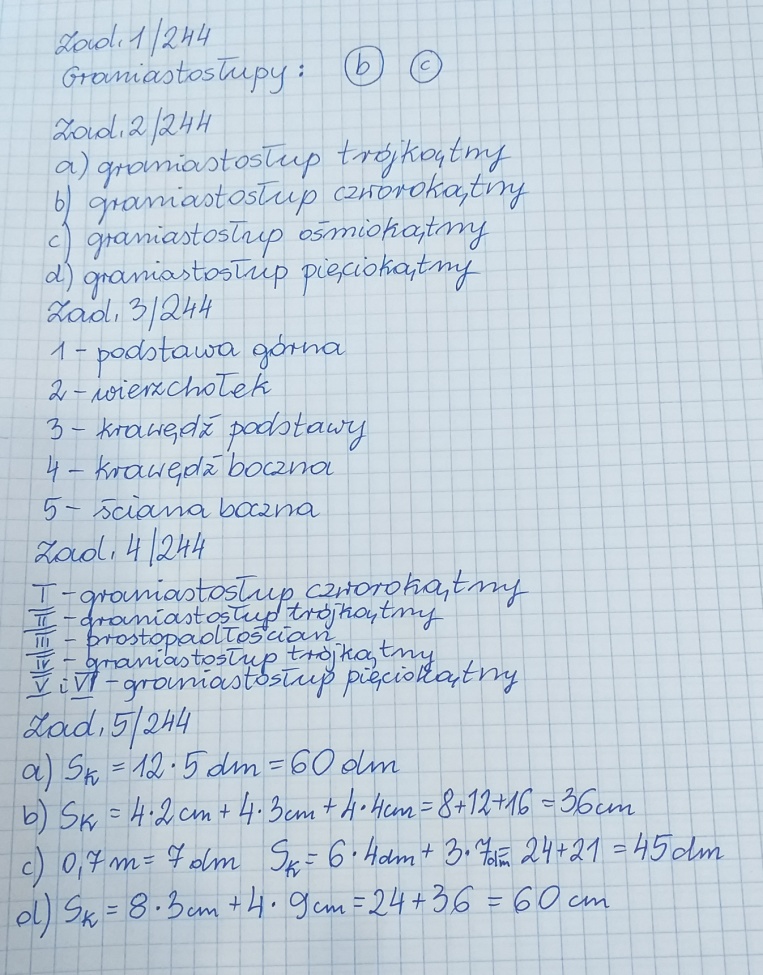 Do wykonania:Rozwiąż ćw. 1, 2, 3, 4, 5, 6 str. 112, 113 i 114